Руденко ирина руслановна(Фамилия Имя Отчество)ОСНОВНАЯ ИНФОРМАЦИЯ: ОБРАЗОВАНИЕ: ДОПОЛНИТЕЛЬНОЕ ОБРАЗОВАНИЕ: Дата рождения:14.01.2002Место для фото 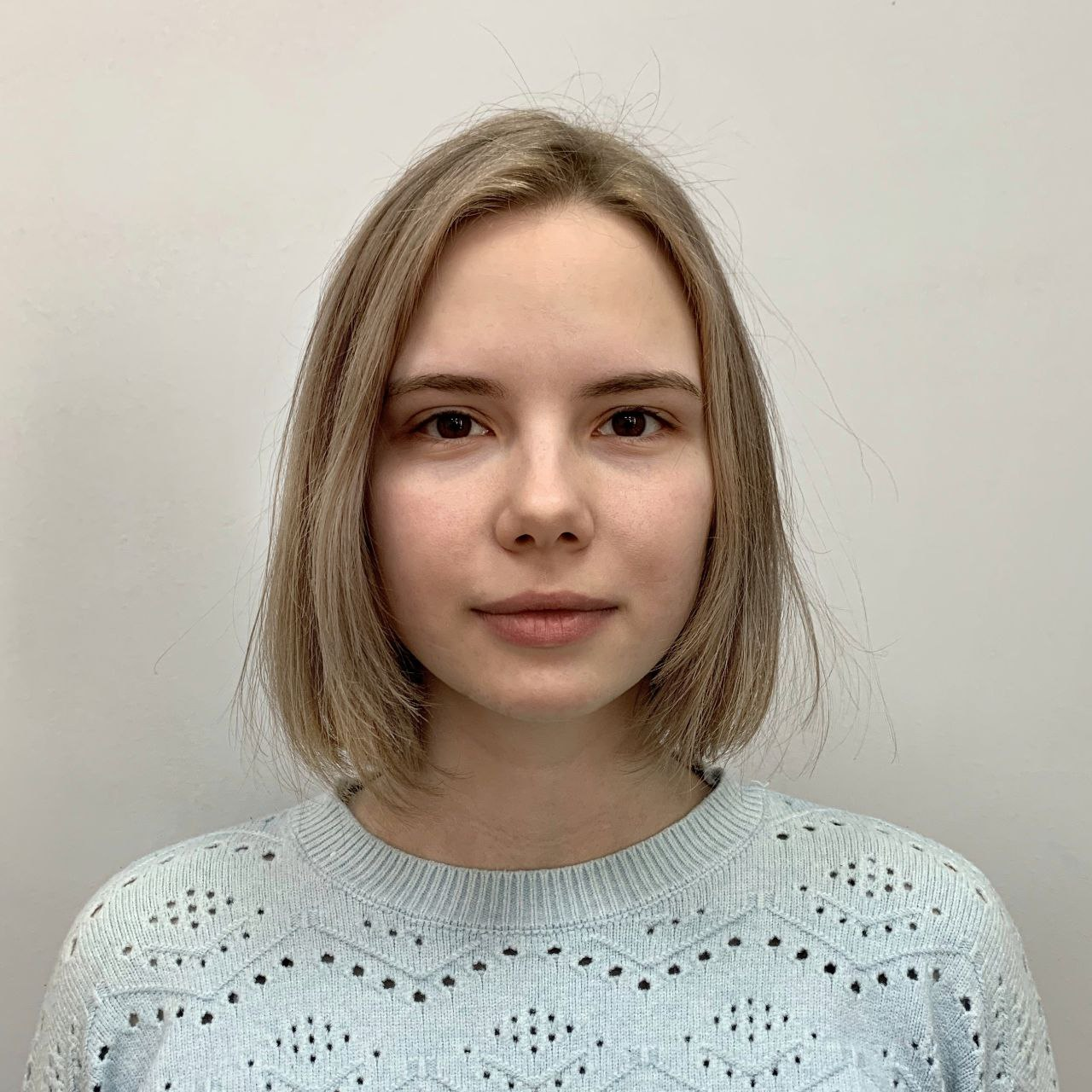 Семейное положение:Не замужемМесто для фото Место жительства:   Г. ХабаровскМесто для фото Телефон:+79997924811Место для фото E-mail:   irarudenko30@gmail.comМесто для фото ЦЕЛЬ:Соискание должности парикмахера-стилистаМесто для фото Период 
обученияНаименование   образовательного 
учрежденияСпециальность/профессия2017-2021  (н.вр.)Краевое государственное автономное профессиональное образовательное учреждение «Хабаровский технологический колледж» Технология парикмахерского искусстваНазвание пройденного курсаНазвание организации, проводившей курсыГод окончанияОсновы стилистикиКГА ПОУ Хабаровский технологический колледж2017Опыт работы,Практика:2021 год, с 9 марта по 10 апреля; «парикмахерская Пчелка»; должность: парикмахер; выполняемые обязанности: выполнение мужских и женских стрижек, окрашивание волосДанные о курсовых и дипломных работах:ПМ.01 Предоставление современных парикмахерских услуг  МДК.01.01. Современные технологии парикмахерского искусства Курсовая работа на тему «Проектирование креативных женских причесок с окрашиванием»Цель курсовой - развитие творческой инициативы, самостоятельности, ответственности и организованностиКурсовая работа на тему «Прическа как отражение молодежной культуры»ВКР на тему «Современные технологии укладки волос. Анализ рынка укладочных средств города Хабаровска» Профессиональные навыки:Могу принимать решения в стандартных и нестандартных ситуациях и нести за них ответственность.Могу осуществлять поиск и использование информации, необходимой для эффективного выполнения профессиональных задач, профессионального и личностного развития.Могу использовать информационно-коммуникационные технологии в профессиональной деятельности.Могу работать в коллективе и команде, эффективно общаться с коллегами, руководством, потребителями.Могу анализировать состояние кожи головы и волос потребителя, определять способы и средства выполнения парикмахерских услуг.Могу определять и согласовывать выбор парикмахерских услуг.Могу консультировать потребителей по домашнему профилактическому уходу.Могу анализировать индивидуальные пластические особенности потребителя. Дополнительные навыки:Выполняю женские стрижкиВыполняю мужские стрижкиВыполняю базовые укладки, прическиВыполняю окрашиванияВладею техникой окрашивания шатуш Личные качества:Открытость, коммуникабельность, терпение, мобильностьНа размещение в банке данных резюме выпускников на сайте колледжа моей персональной информации и фото СОГЛАСЕН(-НА) На размещение в банке данных резюме выпускников на сайте колледжа моей персональной информации и фото СОГЛАСЕН(-НА) 